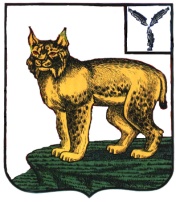 СОБРАНИЕ ДЕПУТАТОВТурковского муниципального районаРЕШЕНИЕ № 61/3От 03 августа 2016 года                                                       р.п. ТуркиО внесении изменений в решениеСобрания депутатов Турковского муниципального района  от 15 октября  2015 года № 52/2В   соответствии с Уставом Турковского муниципального района Собрание депутатов  Турковского муниципального района РЕШИЛО:1.Внести в решение Собрания депутатов Турковского муниципального района  от 15 октября 2015 года № 52/2 «О бюджетном процессе в Турковском муниципальном районе» следующие изменения:слова «на один год (на очередной финансовый год)» в подпункте 2 пункта 2  заменить словами « на три года - очередной финансовый год и плановый период»;по тексту после слов «на очередной финансовый год» добавить слова «и плановый период»;по тексту слова «среднесрочный финансовый план» исключить;предложение 3 подпункта 4 пункта 2 признать утратившими силу;абзацы третий и седьмой подпункта 2 пункта 22 признать утратившими силу.2. Настоящее решение опубликовать в официальном информационном бюллетене «Вестник Турковского муниципального района».3.Настоящее решение вступает в силу со дня его принятия.И.о. главы муниципального района                              А.Я.  Крапаускас